NAME: NWAGWUAGWUTOCHUKWU DAISYMATRIC NUMBER: 17/ENG04/043DEPARTMENT: ELECTRICAL ELCTRONICS ENGINEERINGCOURSE: EEE 342A.   Filters have been an important cpomponent of electrical engineering evolution. They rae instrumental to various technological advancement and thus its important to study their theory ,construction and design.  A filter is a circuit designed to pass signals pr allow signals within dsome desired frequency range and reject attenuate others.Some appliocations of filters in the engineering systems are:Filter Circuits are used to eliminate background NoiseThey are used in Radio tuning to a specific frequencyUsed in Pre-amplification, Equalization, Tone Control in Audio SystemsThey are also used in Signal Processing Circuits and Data ConversionFilter Circuits are extensively used in Medical Electronic SystemsB.  Using a capacitor of 0.01F, resistor of 0.005ohms ,frequency of 60hz and amplitude of 100v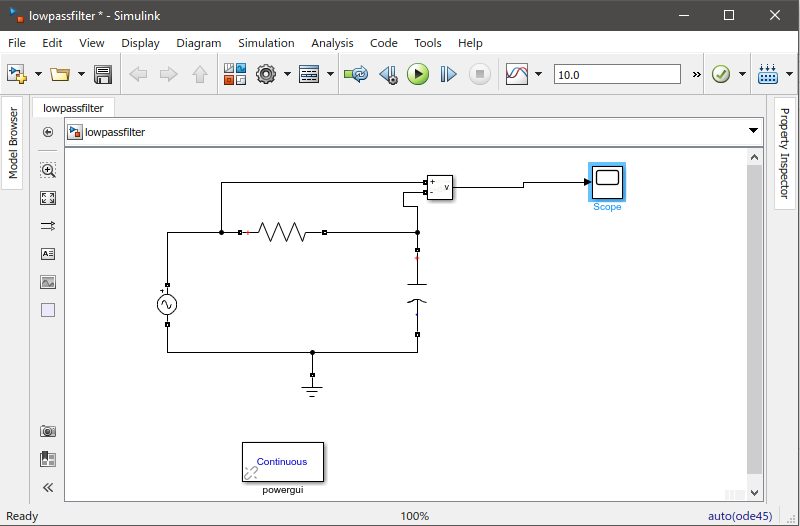 C.   cut off frequency    Cut off frequency, F=*(PI*R*C)WHEN R=0.005ohms and C=0.01FF=0.5*pi*0.005*0.01= 3189.099HzD.  The ouput after simulation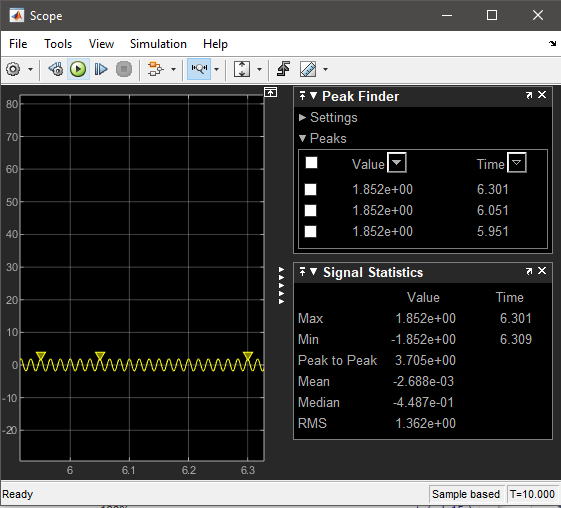 E.  If signal 5kiloohms pass through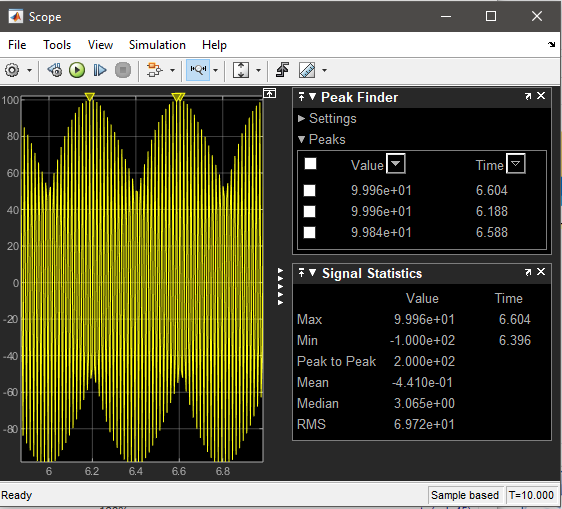 Observation:the signal is attenuated to 9.996e+01 ohmsIf signal 2kiloohms is passed through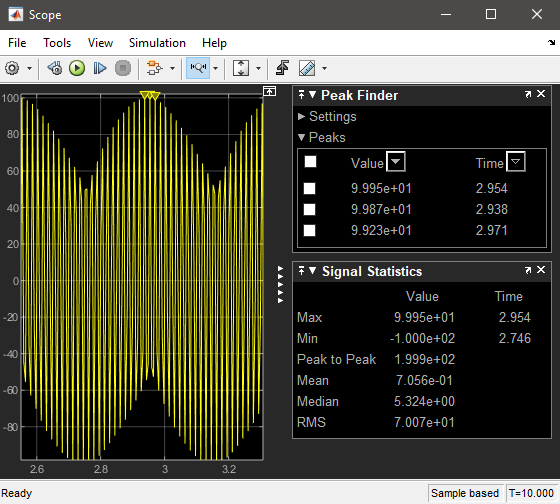 OBSERVATION: A signal of 9.995e+01 ohms was attenuated.